PENELITIAN KERJASAMA DALAM NEGERI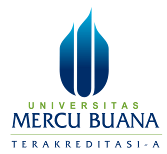                                                                                                                                          Logo MitraFakultas & Program Studi di UMB:______________________/______________________		Fakultas & Program Studi Mitra/Institusi :____________________/_______________________Ditandatangani :__________________________________                       		_______________________________Ketua Peneliti UMB                                                          		Ketua peneliti MitraDisetujui UMB:_____________________________  				 __________________________Direktur Ristek, Publikasi dan Kerjasama,       			 Kepala Pusat PenelitianDalam Negeri Disetujui Mitra :   ___________________________   				___________________________    Direktur Ristek  	DekanKERJASAMA DALAM NEGERIKERJASAMA DALAM NEGERIKERJASAMA DALAM NEGERIKERJASAMA DALAM NEGERIKERJASAMA DALAM NEGERIKERJASAMA DALAM NEGERIJudul PenelitianMitra Penelitian(Nama Institusi)Nama Ketua Peneliti di UMBNIK:Nama anggota peneliti (min 1 max 2 di UMBNIK:Nama Ketua Peneliti MitraNIK:Nama Anggota Peneliti (min 1 max 2 MitraNIK:Waktu Penelitian (tidak lebih dari 12 bulan, dilampirkan jadwal kegiatan penelitian)Ringkasan penelitian (maximal 200 kata)Lokasi Penelitian Detail Isi Proposal Penelitian (minimal 1.000 kata, maximal 1.500 kata)Latar Belakang Penelitian / Rumusan Permasalahan, Daftar Teori yang digunakan, Didukung Jurnal Internasional, Model Penelitian/Paradigma,Alat dari Analisis,Daftar PustakaTujuan PenelitianTujuan penelitian adalah:….….….Tujuan penelitian adalah:….….….Tujuan penelitian adalah:….….….Tujuan penelitian adalah:….….….Tujuan penelitian adalah:….….….Metodologi Riset dan & Flow Chart(Jelaskan peran peneliti dari mitra)Metodologi Riset dan & Flow Chart(Jelaskan peran peneliti dari mitra)Peran Dosen UMBPeran Dosen UMBPeran Dosen UMBPeran MitraPeran MitraMetodologi Riset dan & Flow Chart(Jelaskan peran peneliti dari mitra)Impak/Keuntungan/Kontribusi Penelitian untuk Keilmuan/Masyarakat/lainnya(Harap sebutkan luaran penelitian seperti:prototipe, publikasi, dll..)Nama Jurnal Yang dituju untuk publikasi, dengan penulis dari UMB dan mitraPenggunaan Fasilitas:Fasilitas yang adaFasilitas TambahanUMBUMBPartnerPartnerPartnerPenggunaan Fasilitas:Fasilitas yang adaFasilitas TambahanTotal Biaya Penelitian dari UMB dan Mitra	BIAYA PROPOSAL	BIAYA PROPOSAL	BIAYA PROPOSAL	BIAYA PROPOSAL	BIAYA PROPOSAL	BIAYA PROPOSALJUMLAH (RP)JUMLAH (RP)JUMLAH (RP)JUMLAH (RP)RINCIAN BIAYARINCIAN BIAYAUMBUMBUMBMITRA1. Gaji dan upah (Maks. 30%) :1. Gaji dan upah (Maks. 30%) :2. Bahan habis pakai dan peralatan (30–40%) :2. Bahan habis pakai dan peralatan (30–40%) :3. Perjalanan  (15–25%) :3. Perjalanan  (15–25%) :4. Publikasi, seminar, laporan, lainnya sebutkan (Maks. 15%) :4. Publikasi, seminar, laporan, lainnya sebutkan (Maks. 15%) :5. Lain-lain : laboratorium, ruang rapat dan lainnya sebutkan :5. Lain-lain : laboratorium, ruang rapat dan lainnya sebutkan :Sub Total Sub Total GRAND TOTAL(Sub Total UMB + Sub Total Mitra)GRAND TOTAL(Sub Total UMB + Sub Total Mitra)